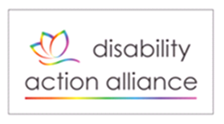 Volunteer Charter   VISION     A society in which the contribution of disabled people as volunteers is valued and      volunteering opportunities are widely available on an equal and accessible basis.     To increase the number, value and accessibility of opportunities for disabled people to      volunteer their time, skills and experience.        PRINCIPLES         As an organisation we will:Provide opportunities for disabled people to volunteer Promote the value of volunteering to disabled people as a positive experience Set out and agree a structure for each volunteering opportunity Provide a named point of contactProvide appropriate support, make reasonable adjustments and reimburse reasonable     costsUndertake regular reviews to support personal developmentProvide a reference wherever appropriate. 	   In return we expect our volunteers to:	Embrace the values of our organisationBe responsible and professionalProvide a full commitmentBe open about what they want from the volunteering role and their support needs. 														  I pledge my organisation to the Volunteer Charter :   Name of Organisation                 BRIGHTON FESTIVAL  Name of Contact                          ZOE CURTIS  Tel No.                                           01273 700 747  E-mail Address   	                       zoe.curtis@brightondome.org